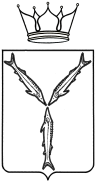 МИНИСТЕРСТВО КУЛЬТУРЫ САРАТОВСКОЙ ОБЛАСТИП Р И К А Зот ____________ № _____________г. СаратовОб учреждении нагрудного знака «Юный турист Саратовской области»В целях развития культуры туризма и путешествий как эффективного средства духовного и физического развития личности, воспитания чувства патриотизма, бережного отношения к памятникам культуры, ПРИКАЗЫВАЮ:1. Учредить нагрудный знак «Юный турист Саратовской области».2. Утвердить прилагаемое Положение о нагрудном знаке «Юный турист Саратовской области».3. Отделу организационной работы и информационных технологий организационно-технического управления министерства культуры области (Курбатова Л. В.) опубликовать настоящий приказ на официальном сайте министерства культуры области в информационно-телекоммуникационной сети «Интернет» и направить его в министерство информации и массовых коммуникаций области для официального опубликования.4. Контроль за исполнением настоящего приказа возложить на заместителя министра культуры области Сергеева К.А.Министр                                                                                                        Н.Ю. ЩелкановаПоложение о нагрудном знаке «Юный турист Саратовской области»1. Настоящее Положение о нагрудном знаке «Юный турист Саратовской области» (далее соответственно – Положение, нагрудный знак) определяет условия, порядок награждения, описание нагрудного знака.Нагрудный знак «Юный турист Саратовской области» является наградой министерства культуры Саратовской области. 2. Нагрудный знак присваивается обучающимся в организациях, осуществляющих образовательную деятельность на территории Саратовской области, в возрасте от 7 до 18 лет (включительно), посетившим за период обучения:8 туристских мест Саратовской области – для обучающихся в возрасте до 14 лет;9 туристских мест Саратовской области – для обучающихся в возрасте 14 лет и старше.Перечень туристских мест Саратовской области утвержден Приложением к настоящему Положению.3. Ходатайство о присвоении нагрудного знака вносится на имя министра культуры Саратовской области организациями, осуществляющими образовательную деятельность на территории Саратовской области.4. К ходатайству о присвоении нагрудного знака прилагается:характеристика представляемого к награждению, подписанная руководителем организации, осуществляющей образовательную деятельность на территории Саратовской области, в которой он обучается;выгрузка из приложения «Юный турист Саратовской области» личного кабинета гражданина – жителя Саратовской области, представляемого к награждению, с отметками о посещении туристских мест Саратовской области, заверенная организацией, осуществляющей образовательную деятельность на территории Саратовской области, в которой он обучается.5. Внесенное ходатайство и соответствующие документы рассматриваются на заседании Комиссии министерства культуры Саратовской области по наградам.6. Выдача нагрудного знака производится на основании приказа министерства культуры Саратовской области.7. Выдача нагрудного знака осуществляется в торжественной обстановке министром культуры Саратовской области либо по его поручению руководителями структурных подразделений министерства культуры Саратовской области, а также руководителями организаций, возбудивших ходатайство о присвоении нагрудного знака.8. Дубликат нагрудного знака взамен утраченного не выдается.9. Расходы, связанные с изготовлением нагрудного знака, осуществляются автономной некоммерческой организацией «Туристский информационный центр Саратовской области» за счет средств субсидии на реализацию туристских проектов и организацию мероприятий, направленных на продвижение туристского потенциала региона на внутреннем и мировом рынках, предоставляемой на основании Положения о порядке предоставления из областного бюджета субсидии автономной некоммерческой организации «Туристский информационный центр Саратовской области», утвержденного постановлением Правительства Саратовской области от 21 октября 2021 года № 899-П.10. Описание знака.Нагрудный знак изготавливается из металла и имеет форму геометки размером 20 x 27 мм. На нагрудном знаке на синем фоне изображен желтый круг, белый силуэт взлетающей ракеты и надпись «Юный турист Саратовской области» внутри геометки фиолетового цвета. Границы знака, ракеты, геометки и надпись выполнены из металла. Значок проложен цветными эмалями трех цветов. Крепление знака – цанговый зажим (бабочка).11. Изображение знака.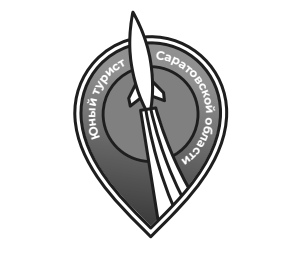 Приложение к Положению о нагрудном знаке «Юный турист Саратовской области»Перечень туристских мест Саратовской области1. Федеральное государственное бюджетное учреждение «Национальный парк «Хвалынский».2. Федеральное государственное бюджетное учреждение культуры «Объединенный мемориальный музей-заповедник Ю.А. Гагарина».3. Федеральное государственное бюджетное учреждение культуры «Саратовский государственный художественный музей имени А.Н. Радищева».4. Государственное автономное учреждение культуры Саратовской области «Исторический парк «Моя история».5. Государственное учреждение культуры «Саратовский областной музей краеведения».6. Марксовский краеведческий музей – филиал Государственного учреждения культуры «Саратовский областной музей краеведения».7. Муниципальное учреждение Вольский краеведческий музей.8. Муниципальное учреждение «Балашовский краеведческий музей».9. Комплекс железнодорожной станции «Покровск».10. Комплекс информационного центра Балаковской АЭС.Приложение кприказу министерства культуры Саратовской областиот «__»________2023 года №_______